Trasa przejazdu nr 1 Start: Plac Paderewskiego – Park Miejski – Fort Wodny – Wał Zbiornika Nyskiego (wjazd na rowerową trasę główną) – Biała Nyska (połączenie z trasą EuroVelo9 do Otmuchowa) - Siestrzechowice – Otmuchów – Wójcice – Głębinów – (zamknięcie pętli rowerowej trasy głównej na wale zbiornika) -Nysa (powrót projektowana rowerową trasą łącznikową) Meta.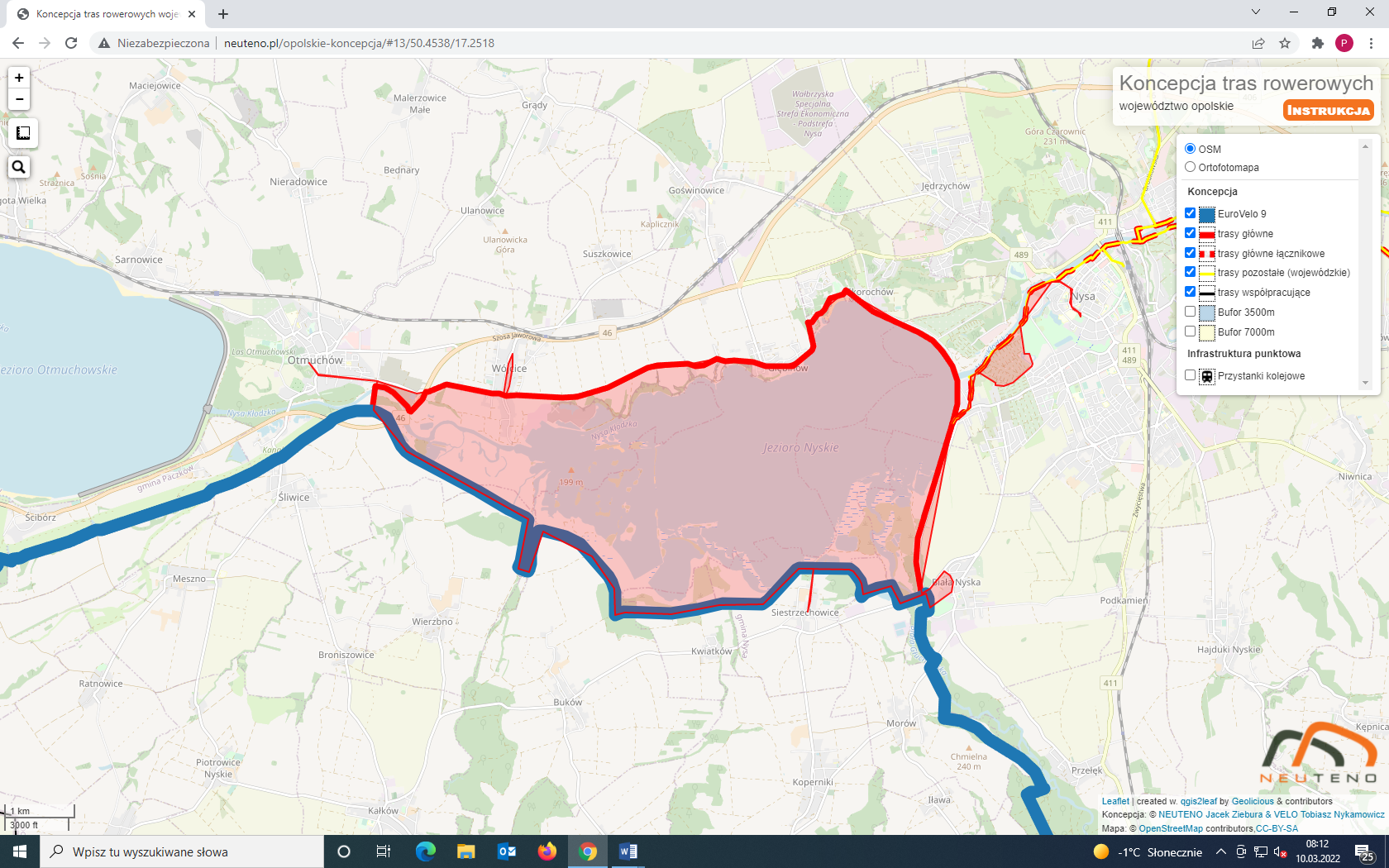 